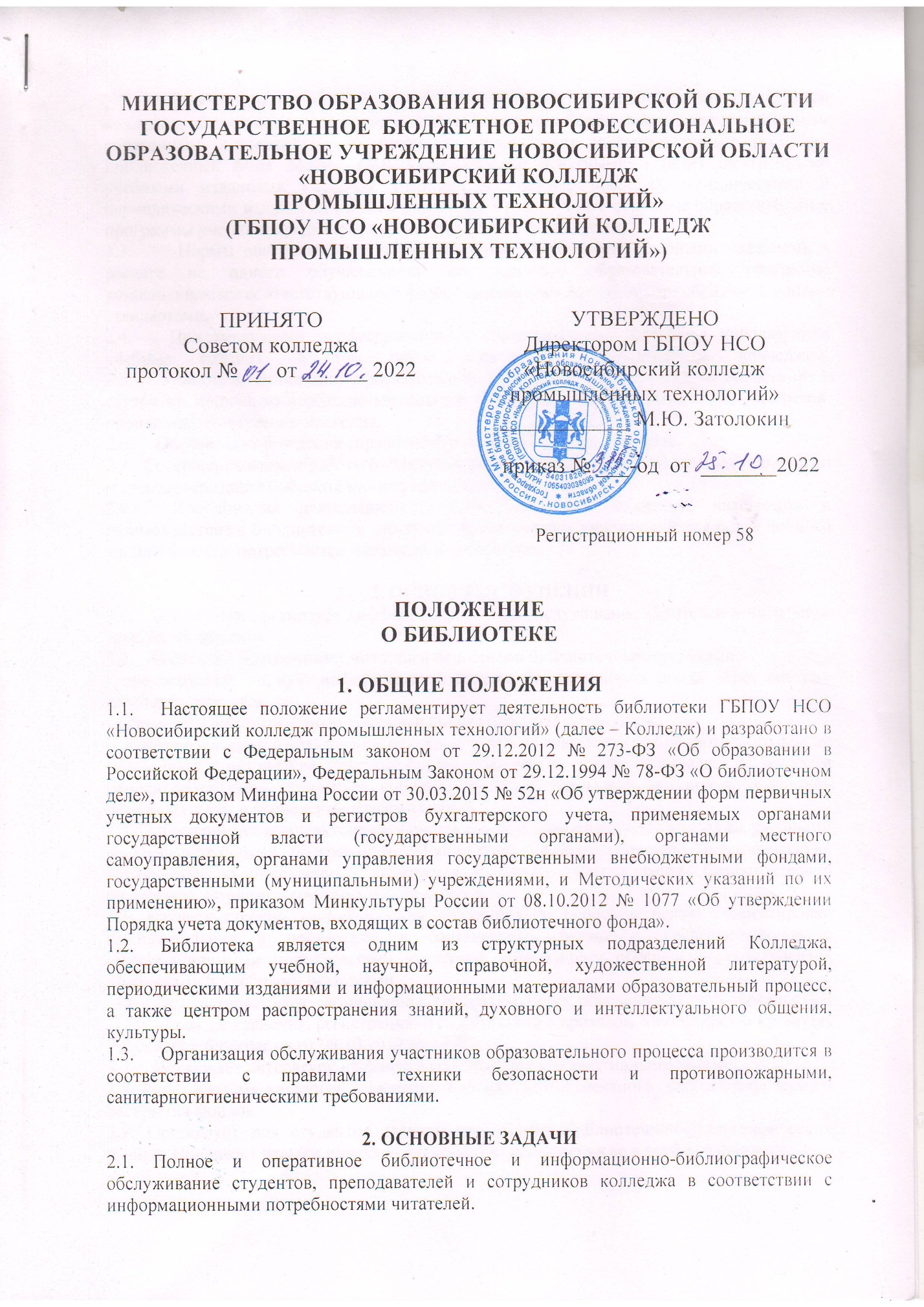 2.2.  Формирование библиотечного фонда осуществляется в соответствии с профилем колледжа, обеспечивающее доступ к профессиональным базам данных, информационным справочным и поисковым системам, а также иным информационным ресурсам. Библиотечный фонд должен быть укомплектован печатными и (или) электронными учебными изданиями (включая учебники и учебные пособия), методическими и периодическими изданиями по всем входящим в реализуемые основные образовательные программы учебным предметам, курсам, дисциплинам (модулям).2.3.     Нормы обеспеченности образовательной деятельности учебными изданиями в расчете на одного обучающегося по основной образовательной программе устанавливаются соответствующими федеральными государственными образовательными стандартами.2.4.   При реализации профессиональных образовательных программ используются учебные издания, в том числе электронные, определенные колледжем.
2.5.     Участие в гуманитарно-просветительской деятельности колледжа, формирование у студентов социально-необходимых знаний и навыков, профессиональных интересов, пропаганда культурного наследия.2.6.     Организация и ведение справочно-библиографического аппарата.2.7.   Совершенствование работы библиотеки на основе внедрения современных технологий и компьютеризации библиотечно-информационных процессов.2.8.  Координация деятельности с подразделениями колледжа, интеграция и взаимодействие с библиотеками  других образовательных учреждений для более полного удовлетворения потребностей читателей в литературе.3. ОСНОВНЫЕ ФУНКЦИИ3.1.   Библиотека организует дифференцированное обслуживание читателей в читальном зале, на абонементе.3.2.    Бесплатно обеспечивает читателей основными библиотечными услугами:- предоставляет полную информацию о составе библиотечного фонда через систему каталогов, картотек;- оказывает консультативную помощь в поиске и выборе литературы;- выдает во временное пользование печатные  и другие документы из библиотечного фонда;- выполняет тематические, адресные библиографические справки, составляет по запросам списки литературы, организует книжные выставки, оказывает методическую помощь преподавателям в проведении классных часов.3.4.    Обеспечивает комплектование фонда в соответствии с профилем колледжа, учебными и образовательными программами. Приобретает учебную, научную, периодическую, справочную, художественную литературу и другие виды изданий. Самостоятельно определяет источники комплектования фондов.3.5. Изучает степень удовлетворения читательского спроса с целью корректировки комплектования и приведения в соответствие состава и тематики фонда с информационными потребностями читателей. Анализирует обеспеченность студентов учебниками и учебными пособиями.3.6.   Осуществляет учет, размещение и проверку фондов, обеспечивает его сохранность и режим хранения, регистрацию в соответствии с приказом Министерства культуры Российской Федерации от 08.10.2012 № 1077. 3.7.    Исключает литературу из фонда в соответствии с нормативными актами.3.8. Ведет систему каталогов и картотек с целью многоаспектного  библиографического раскрытия фондов.3.9. Организует для студентов занятия по основам библиотечно-библиографических знаний. Прививает навыки поиска информации и  применения ее в учебном процессе.3.10. Внедряет передовую библиотечную технологию, проводит социологические исследования с целью повышения качества работы библиотеки и изучения читательских запросов.4.УПРАВЛЕНИЕ И ОРГАНИЗАЦИЯ ДЕЯТЕЛЬНОСТИ4.1. Руководство библиотекой осуществляет Библиотекарь, который подчиняется заместителю директора колледжа по учебно-воспитательной работе и является членом педагогического совета колледжа. Библиотекарь несет ответственность за выполнение возложенных на библиотеку задач и функций, определенных должностной инструкцией, за состояние техники безопасности, охрану труда и производственной санитарии.4.2.   Работники библиотеки назначаются на должность, переводятся и освобождаются от должности директором колледжа.5. ПРАВА И ОБЯЗАННОСТИБиблиотека имеет право:5.1.   Самостоятельно определять содержание и конкретные формы своей деятельности в соответствии с целями и задачами, указанными в Положении о библиотеке.5.2. Представлять на рассмотрение и утверждение директору колледжа проекты документов: правила пользования библиотекой, положение о библиотеке, и др.5.3.   Определять в соответствии с правилами пользования библиотекой  виды и размеры компенсации ущерба, нанесенного читателями.5.4.   Представлять колледж в различных учреждениях и организациях в пределах своей компетентности, принимая участие в работе конференций, совещаний и семинаров по вопросам библиотечной и информационно-библиотечной деятельности.5.5.   Вести в установленном порядке переписку с другими библиотеками и  организациями. 5.6.  Входить в библиотечные объединения в установленном действующем законодательном порядке.5.7.  Библиотека ответственна за сохранность своих фондов. Работники библиотеки, виновные в причинении ущерба библиотечным фондам, несут ответственность в порядке, предусмотренном действующим законодательством.